新 书 推 荐中文书名：《致命注射：一个处于阴影中的产业，一种致命疾病》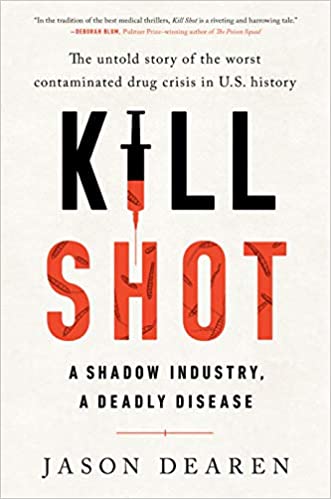 英文书名：KILL SHOT: A SHADOW INDUSTRY, A DEADLY DISEASE作    者：Jason Dearen出 版 社：Penguin代理公司：ANA/Lauren Li页    数：272页出版时间：2021年2月代理地区：中国大陆、台湾审读资料：电子稿类    型：非小说内容简介：获奖调查记者在这篇可怕的真实罪案纪实中，讲述了美国历史上爆发的最致命的药物污染及助长了这种情况的贪婪和欺骗。两名药剂师坐在波士顿的一个法庭房间里，他们被指控犯下谋杀罪。武器：真菌嘴突脐孢（Exserohilum rostratum）。死亡人数：100人，并且人数还在上升。《致命注射》讲述的就是他们的自大与欺骗，以及将其发现的医疗调查组，还有他们争分夺秒追查真凶及其引发的真菌性脑膜炎的故事。医生们用“嗜血”来描述污染了新英格兰配药中心（NECC）生产的数千个药瓶的真菌微生物。尽管NECC的主管巴里·卡登（Barry Cadden）将自己所在的公司称为“配药界的法拉利”，但正是这些不合格的员工、布满霉菌的实验室台面和匆忙的草率操纵，制造了这批已经被注射到大约14000人身上的药物。这批药物中包含的真菌，一旦进入某些宿主体内，就会穿过脊椎周围坚硬的组织，向上爬到“脑深部”——即我们的控制中心，它负责平衡、呼吸和生命重要的运动功能。现在，调查记者杰森·迪伦（Jason Dearen）将焦点转向这场悲剧的受害者、英雄和犯事者，以及导致悲剧发生的法律漏洞。《致命注射》迫使一个强大却不受监管的行业从阴影中走出，暴露在光天化日之下。作者简介：杰森·迪伦（Jason Dearen）是美联社（Associated Press）获奖调查记者，也是麻省理工学院（MIT）2018-2019年度奈特科学新闻奖学金的获得者。他的作品经常出现在包括《华盛顿邮报》（The Washington Post）、《卫报》（The Guardian）、《今日美国》（USA Today）和《纽约时报》（The New York Times）在内的数百家报纸和网站上。他曾两次被提名为普利策奖（Pulitzer Priz）候选人。迪伦在加州长大，就读于哥伦比亚新闻研究生院（Columbia Graduate School of Journalism）。他和妻子住在一起，他的妻子是一位法学教授。媒体评价：“如果你喜欢阅读凯西·莱克斯（Kathy Reichs）的快节奏的法医惊悚小说，你也会喜欢这个关于死亡与杀害的故事……一部关于盲目贪婪和草率科学的悲惨、快节奏纪实。”----《科克斯书评》（Kirkus），星级书评“一段扣人心弦的旅程……这本书内容丰富，引人入胜，讲述了一场致命的疾病爆发和一家粗心大意的制药公司。推荐给那些真正的医疗惊悚爱好者。” ----《图书馆周刊》（Library Journal），星级书评“这本书详细地描述了贪婪时如何导致许多人的痛苦和死亡的。”----《出版者周刊》（Publishers Weekly）“这个令人不安的真实故事为那些喜欢阅读真实罪案纪实和医学谜团的读者带来了惊喜。”----《探索杂志》（Discover）必读科学图书清单“《致命注射》延续了优秀医学惊悚作品的传统，讲述了一个有关神秘、致命的感染的故事，既扣人心弦，又十分悲惨。但是，杰森·迪伦在深入研究后完成的这部书不仅仅是一个好故事，它也是对我们有缺陷的制药系统，以及令人尴尬的监管不足的强烈控诉，这无疑是一部必读图书。”----黛博拉·布卢姆（Deborah Blum），普利策奖获奖作家，《毒药小队：一位化学家在世纪之交为食品安全进行的征讨》（The Poison Squad: One Chemist's Single-Minded Crusade for Food Safety at the Turn of The Twentieth Century）的作者“一部令人拿起来就放不下的惊人科学侦探故事。只有杰森·迪伦的讲故事能力，才能写出这样一个极富技巧的揭露贪婪和腐败的、关于死亡的故事。”----塞思·姆努金（Seth Mnookin），《纽约时报》畅销书《恐慌病毒》（The Panic Virus）的作者谢谢您的阅读！请将反馈信息发至：李文浩（Lauren Li）安德鲁·纳伯格联合国际有限公司北京代表处北京市海淀区中关村大街甲59号中国人民大学文化大厦1705室邮编：100872电话：010-82449901传真：010-82504200Email：Lauren@nurnberg.com.cn网址：http://www.nurnberg.com.cn
微博：http://weibo.com/nurnberg豆瓣小站：http://site.douban.com/110577/微信订阅号：ANABJ2002